Bentley High School	Ms. Bunker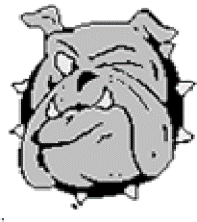 Geometry – Syllabus	2013 – 2014Geometry is the area of mathematics that focuses on the shape of individual objects, spatial relationships among various objects, and the properties of surrounding space.  In this class, you will learn about the building blocks of Geometry, measuring lengths and angles, motion in Geometry, reasoning in Geometry, polygons, parallel lines, perpendicular lines, triangle congruence, perimeter, area, shapes in space, surface area, volume, similar shapes, circles, and Trigonometry.It is my goal that all the Geometry students learn the concepts presented in class.  I encourage students to ask for help when needed.  I am willing to help before school, during class, and after school.  Please never hesitate to contact me.Classroom RulesBe respectful to yourselves, others, and the environment.Follow directions.
Participate.Come to class prepared and on time.Required MaterialsNotebook, Folder, Scientific Calculator, Compass, Protractor, Ruler, and Writing UtensilsBorrowed MaterialsStudents will be using graphing calculators in the classroom. These calculators are expensive and require respect and tender care. It is the student’s responsibility to take care of all materials on loan (including textbooks). This means no dropping, no defacing, or misuse of equipment. Any destruction of class technology and equipment will result in disciplinary action and replacement.Daily ScheduleOur normal routine will begin with a warm-up activity, which will be on the board when the bell rings.  Then, we will discuss the previous day’s homework.  Next, new material will be presented.  On some days, there will be time in class to start homework assignments.Homework and Note PolicyMost nights there will be homework assigned.  It is essential that the homework is completed.  You must clearly label each problem, write out the original problems, and show all of your work in order to receive credit.  Most homework assignments will be graded using a credit/no credit system.  However, some will be graded for accuracy.  No late work will be accepted.You need to take notes when concepts are presented in class.  You may keep your notes in a notebook, 3-ring binder, or folder.Make-up AssignmentsUpon returning to class it is the student’s responsibility to ask for their make-up work.  Any assignment (including tests and quizzes) missed due to an absence must be made up within two days.  Tests and quizzes will be scheduled either before or after school within the allotted time frame.Grading PolicyThe grades will be figured using a weighted average of the following categories:Tests					30%Quizzes					25%Homework and Notes			35%Warm-ups and Participation		10%The final semester grade is established by the 40-40-20 percent setup. 	Marking Period 1:  40%	Marking Period 2:  40%	Semester Exam:      20%Tests and QuizzesYou will have at least one day warning prior to a test.  However, you may not have prior warning for quizzes.  Communicating with others will not be allowed during either tests or quizzes.  After completing a test or quiz, you are to quietly complete a different task until everyone in the class is finished.ParticipationTen percent of your grade is based on participation and warm up points.  You earn participation points by being on task, paying attention, answering questions, and presenting problems on the board.  You will lose participation points for sleeping, not working, and distracting behavior. Hall PassesYou must have a pass if you leave the classroom during the scheduled class time.  Only one student is allowed to leave the classroom at a time.  Passes will be issued at my discretion.  Please refrain from asking for a pass during instructional time.  _____________________________________________________________________________________Please sign and return to Ms. Bunker as soon as possible.We have read the above syllabus for Ms. Bunker’s Geometry class.__________________________	__________________________	__________Student Name	Student Signature	Date__________________________	__________________________	__________Parent/Guardian Name	Parent/Guardian Signature	Date__________________________________	__________________________Parent/Guardian Email	Phone Number